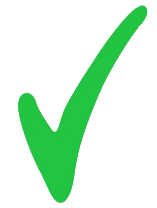 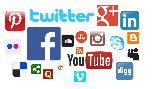 Social media policyAgreed by 				DateDate of next check: Agreed by 				DateDate of next check: 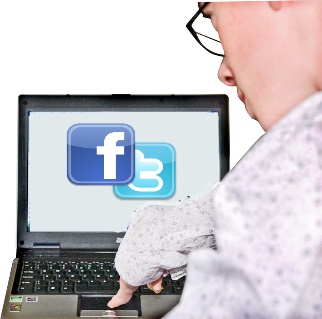 Social media is websites and apps where you can post and share information.All Wales People First uses social media. 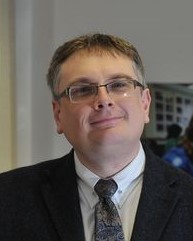 The National Director decides who can use the All Wales People First social media.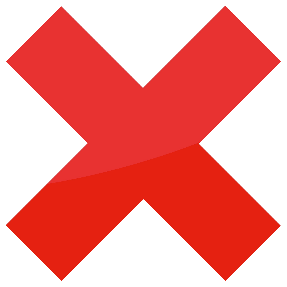 If you post as All Wales People First you must never: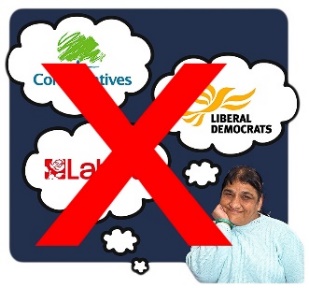 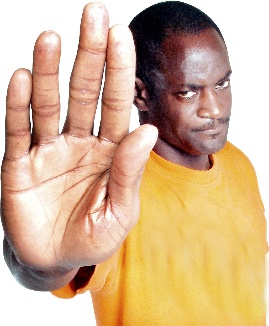 express personal political opinions.post photos of someone without their permission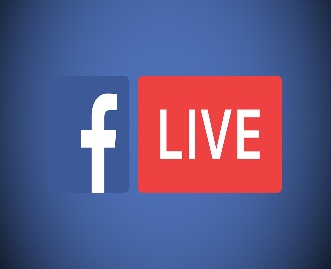 use a live video without permission from everyone 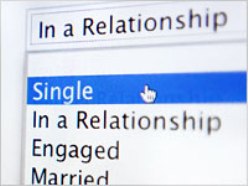 treat it as a personal social media account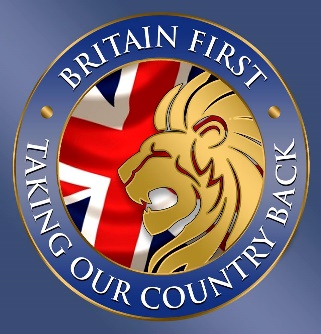 link to or share posts that discriminate against anyonebe rude or treat people unfairly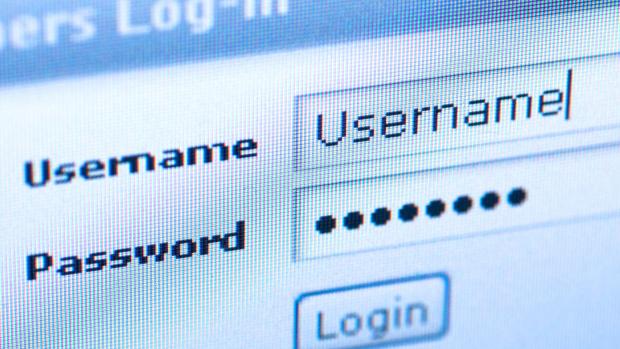 give the log-in details to anyone else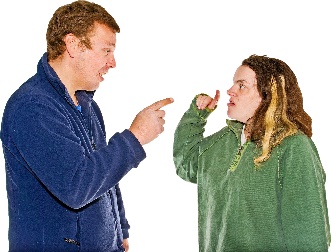 You must not use the all wales people first messenger account for your personal communication”.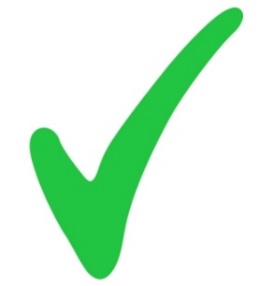 If you post as All Wales People First, you must always: 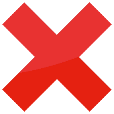 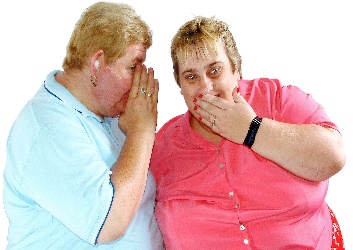 only post real facts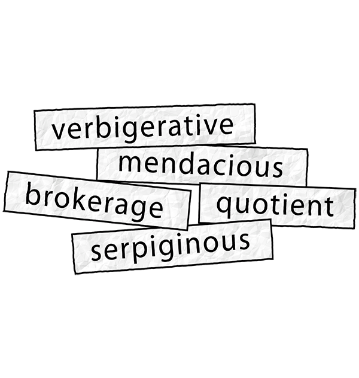 keep things short. No big words. 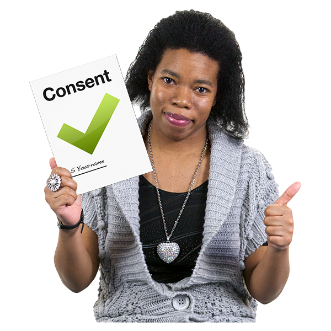 ask permission before posting anything about other people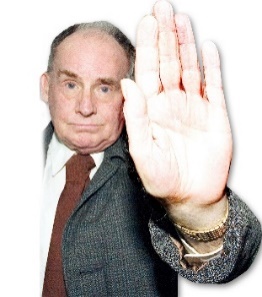 block people if they are abusive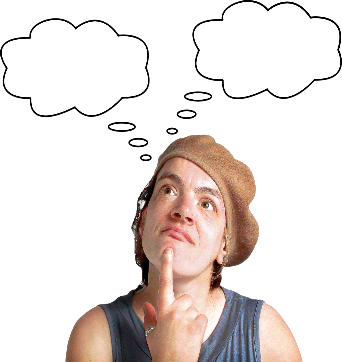 think twice before posting anything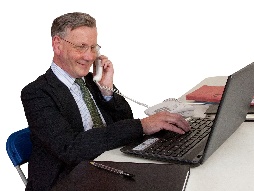 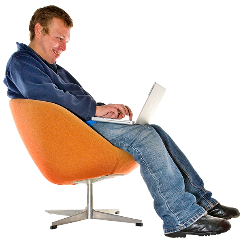 Work and personal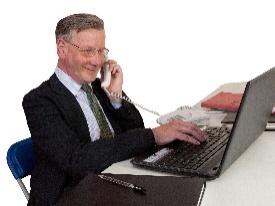 You may have an account you only use for work.If you do this, all the rules in this policy apply to your work account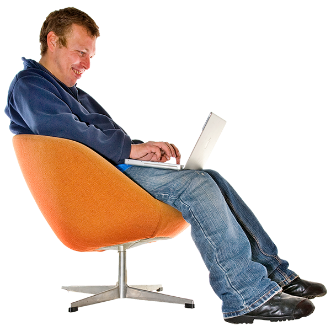 You may have a personal account.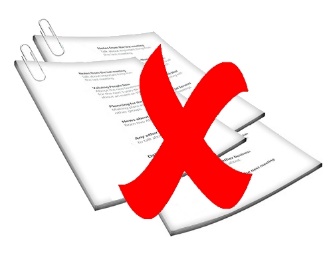 You must not post work information on your personal account.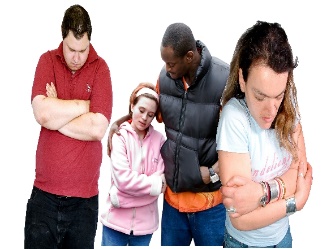 If something goes wrong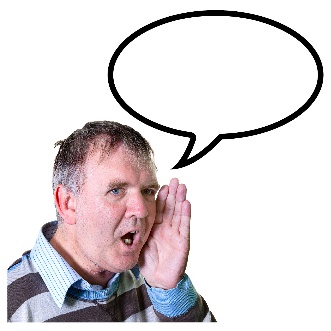 Speak up if you think someone in All Wales People First is misusing social media.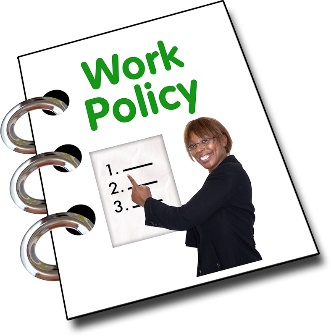 Check the Different Roles policy if you are not sure who to tell.